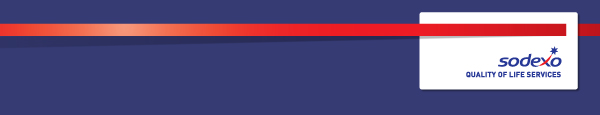 Function:Function:Universities Universities Job:  Job:  Café CookCafé CookPosition:  Position:  Café CookCafé CookJob holder:Job holder:Cheryl SmithCheryl SmithDate (in job since):Date (in job since):21/1/2021/1/20Immediate manager 
(N+1 Job title and name):Immediate manager 
(N+1 Job title and name):Cheryl Smith - Store ManagerCheryl Smith - Store ManagerAdditional reporting line to:Additional reporting line to:Anthony Brandle - Head ChefAnthony Brandle - Head ChefPosition location:Position location:Coventry University – Starbucks CafeCoventry University – Starbucks Cafe1.  Purpose of the Job – State concisely the aim of the job.  1.  Purpose of the Job – State concisely the aim of the job.  1.  Purpose of the Job – State concisely the aim of the job.  1.  Purpose of the Job – State concisely the aim of the job.  To prepare breakfast morning goods and hot Lunch snack items.To manage service and standards and assist in other food outlets as requiredDriving Food Quality and StandardsTo report to the Head Chef and be the support to all Kitchen team to ensure they are trained and act accordingly as ambassadors of Sodexo.To ensure all company food safety, health and safety and statutory policies are adhered to and maintainedTo prepare breakfast morning goods and hot Lunch snack items.To manage service and standards and assist in other food outlets as requiredDriving Food Quality and StandardsTo report to the Head Chef and be the support to all Kitchen team to ensure they are trained and act accordingly as ambassadors of Sodexo.To ensure all company food safety, health and safety and statutory policies are adhered to and maintainedTo prepare breakfast morning goods and hot Lunch snack items.To manage service and standards and assist in other food outlets as requiredDriving Food Quality and StandardsTo report to the Head Chef and be the support to all Kitchen team to ensure they are trained and act accordingly as ambassadors of Sodexo.To ensure all company food safety, health and safety and statutory policies are adhered to and maintainedTo prepare breakfast morning goods and hot Lunch snack items.To manage service and standards and assist in other food outlets as requiredDriving Food Quality and StandardsTo report to the Head Chef and be the support to all Kitchen team to ensure they are trained and act accordingly as ambassadors of Sodexo.To ensure all company food safety, health and safety and statutory policies are adhered to and maintained2. 	Dimensions – Point out the main figures / indicators to give some insight on the “volumes” managed by the position and/or the activity of the Department.2. 	Dimensions – Point out the main figures / indicators to give some insight on the “volumes” managed by the position and/or the activity of the Department.2. 	Dimensions – Point out the main figures / indicators to give some insight on the “volumes” managed by the position and/or the activity of the Department.2. 	Dimensions – Point out the main figures / indicators to give some insight on the “volumes” managed by the position and/or the activity of the Department.Characteristics Close working relationship with all Starbucks Retail staff Close working relationship with all Starbucks Retail staff Close working relationship with all Starbucks Retail staff 3. 	Organisation chart – Indicate schematically the position of the job within the organisation. It is sufficient to indicate one hierarchical level above (including possible functional boss) and, if applicable, one below the position. In the horizontal direction, the other jobs reporting to the same superior should be indicated.4. Context and main issues – Describe the most difficult types of problems the jobholder has to face (internal or external to Sodexo) and/or the regulations, guidelines, practices that are to be adhered to.To prepare and deliver daily hot food offers and assist where required for internal and external Sodexo Clients/customers and to ensure they are delivered to an exceptionally high standard in line with company and client expectations and service level agreementsTo maintain service and standards and assist in other food outlets as requiredMaintaining Food Quality and StandardsAdherence to company procedures and food hygiene5.  Main assignments – Indicate the main activities / duties to be conducted in the job.Cooking Morning Breakfast food items & hot snacks for LunchWork within the H&S systems and Food hygiene systems and compliance to company and legislative standardsWorking with the existing chef and kitchen team to maintain standards 6.  Accountabilities – Give the 3 to 5 key outputs of the position vis-à-vis the organization; they should focus on end results, not duties or activities.Ensure all food safety & health & safety documentation is complete, correctly recorded and is accurate.Ensure all food is prepared correctly and in particular in respect of dietary requirements and allergens. Compile Allergen folders for all menus and offeringsAssist with the ordering of foodstuffs, disposables and consumables.Assist with stock taking of these items to provide precise financial information for Sodexo and clientEnsure that all equipment used is in safe working order, checked regularly and any faults reported to management, ensure equipment is not used until safe, and all staff receive appropriate training in order to complete daily tasks. Attend training courses and Sodexo company meetings as requestedComply with all Sodexo Company policies and procedures and client site rules and regulationsCarry out any other reasonable tasks as directed by Management7.  Person Specification – Indicate the skills, knowledge and experience that the job holder should require to conduct the role effectivelyEssentialLevel 2 Food Safety CertificateGood Organisational SkillsProactive Team PlayerAbility to work well under pressureAbility to achieve and set standards, pacifically with regards to hygieneGood Communicational Skills including written and spoken EnglishPassionate about food and the delivery of great customer service8.  Management Approval – To be completed by document owner